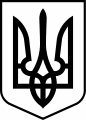 УКРАЇНАНОВОСІЛЬСЬКИЙ НАВЧАЛЬНО-ВИХОВНИЙ КОМПЛЕКС «ЗАГАЛЬНООСВІТНЯ ШКОЛА І-ІІІ СТУПЕНІВ–ЛІЦЕЙ»                                  РЕНІЙСЬКОЇ РАЙОННОЇ РАДИ ОДЕСЬКОЇ ОБЛАСТІ                                                                    Н А К А З                                       від  6 січня 2021р.                                       №5-О/40«Про перехід на дистанційну форму навчання»      На підставі Листа МОН України №1/9-692 від 15.12.2020р. «Про запровадження карантинних обмежень»,Н А К А З У Ю:Організувати дистанційну форму навчання з 11.01.2021р. до 22.01.21р.Вчителям:Здійснювати онлайн навчання з учнями на навчальних платформах.При організації  дистанційної форми навчання врахувати технічні можливості  школи. Виконувати санітарний регламент для закладів загальної середньої освіти, затверджено наказом МОЗ України №2205 від 25.09.2020р.: безперевно тривалість навчальної діяльності з ТЗН упродовж навчального заняття повинна бути: - для учнів 1-го класів – не більше 10 хв.; - для учнів 2-4 –х класів – не більше 15 хв.;- для учнів 5-7-х класів – не більше 20 хв.;- для учнів 8-9-х класів – 20-25 хв.;- для учнів 10-11-х класів – на перший годині занять до 30 хв., на другій годині занять – 20 хв.Заступ. дир. з НВР:Вжити заходів контролю щодо ефективності впровадження освітнього процесу  при  дистанційної формі навчання та виконання освітніх програм для здобувачів освіти різних класів. Контроль за здійсненням дистанційного навчання: 1-4 кл. – Узун А.В.            5-6 кл. – Карачебан О.І., 7-8 кл. – Мітіогло М.М., 9-11 кл. Лапікус Л.М.Інформацію про тимчасовий перехід освітнього процесу на дистанційний режим розмістити  на освітньому сайті  школи.3.4.	Надавати педагогічним працівникам методичну допомогу щодо організації освітнього процесу за допомогою технологій дистанційного навчання.3.5.	Інформувати вчителів про можливості, які надають освітні платформи для саморозвитку та підвищення кваліфікації.В дні дистанційного навчання зупинити роботу шкільної їдальні.Повідомляти відділ освіти Ренійської громади про стан захворюваності та форму навчання.Контроль за виконанням наказу залишаю за собою.   Директор НВК                                                                                    Вранчану Н.П.